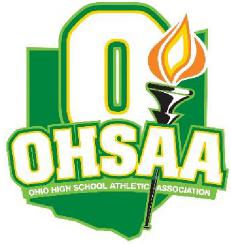 Official Weigh-in Certification for Home School Weigh-insDate: ____________________  School: ___________________________Coach: ____________________  Event: ___________________________Sub-varsity wrestlers may weigh-in at their home school on the day of competition. The host school / tournament director may dictate the time of day the home weigh-ins take place. Home school weigh-ins must be witnessed and signed by a school administrator / coaching staff / designee.  Additionally, the signed weigh-in form shall be presented at the meet prior to the competition.The weigh-in sheets will be posted on Baumspage after the online entry window closes.  Print the weigh-in sheet for your team.  Record the exact weight for each wrestler in the weight column.  Turn in the signed Official Weigh-in Certification and the Baumspage Weigh-in Sheet for the tournament at check-in.  It will used for the skin-check at the tournament.  HS Only must also turn-in the Alpha Weigh-in Sheet.  Authorized Signature: _______________________________  ___ Principal      ___ Assistant Principal     ___  Athletic Director Note Minimum Weights:Junior High Boys:  The minimum weight for the 245-pound class shall be 205 pounds and is subject to the growth allowance, making it 207 pounds on and after 12/25.Freshmen Only Event: The minimum weight for the 285-pound class shall be 210 pounds and is subject to the growth allowance, making it 212 pounds on and after 12/25.High School Boys: The minimum weight for the 285-pound class is 210 pounds and is subject to the growth allowance, making it 212 pounds on and after 12/25.High School Girls: The minimum weight for the 235-pound class is 184 pounds and is subject to the growth allowance, making it 186 pounds on and after 12/25.Junior High Girls: The minimum weight for the 235-pound class is 185 pounds and is subject to the growth allowance, making it 187 pounds on and after 12/25Note to Coach:If all wrestlers make weight in the weight class listed, text John Doe at 555-555-1234 with your school name and note that everybody made weight as listed.If there were changes, please take a picture of the weigh-in sheet and text it to John Doe at 555-555-1234.   Turn in both the certification page and the weigh-in sheet when you check in.  Skin checks will be required after check-in.